Regionalny System Informacji Przestrzennej Województwa Lubuskiego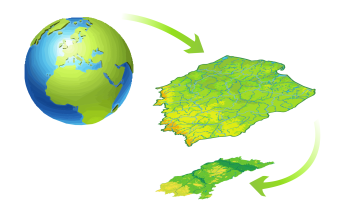 Zadaniem Systemu jest zapewnienie rzetelnych, kompleksowych, aktualnych i łatwo dostępnych danych związanych z przestrzenią geograficzną, potrzebnych do zarządzania województwem, planowania strategicznego, przestrzennego, rozwoju przedsiębiorczości we wszystkich sektorach własności, konserwacji i rozwoju infrastruktury komunalnej, wspomagania służb publicznych oraz obsługi potrzeb mieszkańców w zakresie gospodarki przestrzennej.Korzyści wdrożenia Systemu:Regionalny System Informacji Przestrzennej umożliwi bezpłatny dostęp do danych przestrzennych poprzez serwis www. Pozwoli na szybkie i łatwe wyszukiwanie 
i przeglądanie aktualnych danych przestrzennych zarządzanych przez Urząd Marszałkowski Województwa Lubuskiego, co może wpłynąć na poprawę efektywności funkcjonowania sektora publicznego. System wpłynie również na podniesienie jakości e-usług i dostępu 
do e-usług oraz dostarczy kompleksowych informacji o obiektach.System Informacji Przestrzennej stosowany będzie do podejmowania decyzji 
na różnych polach działania urzędu, pozwoli nie tylko na elektroniczną komunikację 
z urzędem.Zasadniczym celem realizacji projektu jest usprawnienie funkcjonowania administracji samorządowej w zakresie rozwoju edukacji gospodarki przestrzennej oraz rozwinięcie 
e-informacji  związanych z infrastrukturą społeczeństwa informacyjnego.Projekt realizowany jest zgodnie z aktami prawnymi regulującymi pracę administracji publicznej, a zwłaszcza z ustawą z dnia 4 marca 2010 r. o infrastrukturze informacji przestrzennej, będąca implementacją dyrektywy INSPIRE Parlamentu Europejskiego.Portal zostanie udostępniony pod koniec stycznia 2015 r. z uwagi na fakt, iż Główny Geodeta Kraju musi wyrazić zgodę na  udostępnienie danych zgromadzonych w rejestrze publicznym.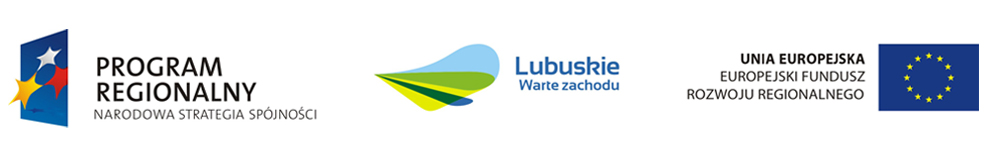 